ĐỀ KIỂM TRA HỌC KÌ TIẾNG VIỆT – TOÁN 3MÔN TOÁN KIỂM TRA GIỮA HỌC KÌ IĐề 151.Nối, đọc số với viết số đúng ( theo mẫu )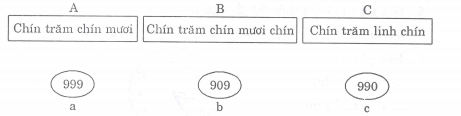 2.Khoanh vào chữ đặt trước câu trả lời đúng, kết quả đúng:a)Hình được tô đậm  là hình: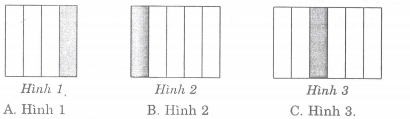 b)Đường gấp khúc ABCD có độ dài là :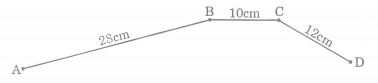 A.50cm                                     B.40cm                                    C.38cm3.Ghi Đ , S vào ô a)Số 0 gấp lên 5 lần thì được 0 b)  của 24 giờ là 8 giờ c)Số 30 giảm đi 6 lần thì được 24 d)400 : 4 = 1 ( dư 100 ) 4.Đặt tính rồi tính :5.Tìm x:6.Một xấp giấy màu có 63 tờ. Sau khi sử dụng thì số tờ giấy giảm đi 7 lần. Hỏi số tờ giấy còn lại là bao nhiêu ?Bài giải…………………………………………………………………………….…………………………………………………………………………….…………………………………………………………………………….7.Có 15 dấu chéo (xem hình vẽ)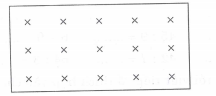 Có thể chia số dấu chéo này thành 2 phần bằng nhau hay không ? Vì sao ?a)Trả lời : đánh dấu (x) vào ô đúng-Chia được thành 2 phần bằng nhau -Không chia được thành 2 phần bằng nhau b)Giải thích:………………………………………………………………………………………………………………………………………………….21 x 4………………………………………29 x 6………………………………………36 : 5………………………………………48 : x = 6…………………………x : 4 = 10…………………………